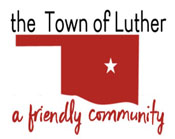 BOARD OF TRUSTEES FOR THE TOWN OF LUTHERSPECIAL MEETING AGENDA     MINUTESIn accordance with the Open Meeting Act, Title 25, Section 311 of the Oklahoma Statutes, the Town of Luther, County of Oklahoma, 108 S. Main Street, hereby calls a Special Meeting of the Luther Board of Trustees, Thursday April 23rd, 2020 at 6:30 p.m. at Town Hall, 108 S. Main St., Luther, OK 73054.PLEASE NOTE: This meeting will be held at the physical location of 108 South Main, Luther, Oklahoma, 73054. However, given the concern of COVID-19 and the Oklahoma State of Emergency, the physical location will be closed to the public. This meeting will be held via live video on the Town’s YouTube Channel and broadcast live on the Town of Luther website. Please read below for instructions on how to view the meeting and submit questions and/or comments for the Board. The following board members will appear at the physical location of the meeting: Jenni White, Brian Hall, Jeff Schwarzmeier and Terry Arps.The following board member will be present via teleconference and live from their home: Trandy Langston.Call to order.Invocation. Pledge of Allegiance.Roll Call… All Present… T. Langston via teleconference.Determination of a quorum… YesTrustee Comments.No Action.Trustee One (Terry Arps)Trustee Two (Brian Hall)Trustee Three (Trandy Langston)Trustee Four (Jeff Schwarzmeier)Trustee Five (Jenni White)Consideration, discussion and possible action to revisit the School Resource Officer contract and accept the dissolution of it as requested by Luther Public Schools; since school will not be in session for the rest of the 2019-2020 school year. Tabled from the April 14th meeting.Motion to dissolve contract through April & May of 2020: J. White… 2nd: J. Schwarzmeier… Unanimous Yes vote. Consideration, discussion and possible action to approve the annual Oklahoma County Mutual Cooperation Agreement.Motion to approve as written: J. White… 2nd: T. Langston… Unanimous Yes vote.Consideration, discussion and possible action to approve the Treasurer's bond to continue to receive motor vehicle and alcohol tax revenue.Motion to approve as written: J. White… 2nd: T. Arps… Unanimous Yes vote.Consideration, discussion and possible action to set a spring clean-up date.Motion to approve May 16th for clean-up day: J. White… 2nd: B. Hall… Unanimous Yes vote.Consideration, discussion and possible action to allow businesses to defer paying their business licenses with the Town of Luther until June 1st, 2020.Motion to approve as written: J. White… 2nd: T. Arps… Unanimous Yes vote.Consideration, discussion and possible action to ratify expenses incurred by Luther Fire Department in remodeling the fire station at a cost of $1,773.97.Motion to approve as written: J. White… 2nd: J. Schwarzmeier… Unanimous Yes vote.Consideration, discussion and possible action to change our search for a full time code enforcement position to part time.Motion to approve as written: J. White… 2nd: J. Schwarzmeier… Unanimous Yes vote.Consideration, discussion and possible action to approve a document from Luther Emergency Management regarding the Federal guidelines for re-opening the economy.No Action.Open discussion with the public pertaining to Town business, L.P.W.A. business and/or other topics deemed relevant. No action will be taken during this item.No Action. Citizen participation:  Reading Questions and Comments. No Action will be taken during this item.No Action.Adjourn.Motion to adjourn: T. Langston… 2nd: T. Arps… Unanimous Yes vote.____transcribed 04/24/2020 by___Kim Bourns, Town Clerk/Treasurer*Agenda Posted Tuesday, April 21st, 2020 at Luther Town Hall, on the website at www.townoflutherok.com and on Facebook at The Town of Luther, prior to 6:30 pm.NOTICE OF TELECONFERENCE OPEN MEETINGThis meeting will be held via live video on the Town's YouTube channel which can also be accessed on the Town of Luther website.  TownofLutherOk.com and navigating to the Information Library tab and selecting "Media" in the dropdown menu. Once you click on the "Media" page, you will see a number of previously uploaded YouTube videos. Please stay on this page and as soon as the video of the meeting goes live, you will see it come up on this pageYou can also access the video by navigating DIRECTLY to our YouTube Channel at https://www.youtube.com/channel/UCy5qRtSU2WmirLftlkO0gdw/videos and waiting for the video to go live. In order not to miss the live video, you can go to this URL prior to the meeting and "Subscribe" to the Channel. This way you will get a notification when the video is available for viewing.If you have any comments or questions about anything on the agenda, please send these to Town Manager Scherrie Pidcock at office@townoflutherok.com. Your questions and comments will be read during the "Reading Comments and Questions" portion of the agenda during the live broadcast.